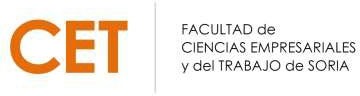 EXÁMENES GRADO EN ADECurso 2021-2022	Convocatoria extraordinaria del segundo cuatrimestreCurso 1ºCurso 2ºCurso 3ºCurso 4ºCampus “Duques de Soria”, s/n	∙	42004 SORIA	∙    Tfno: 975/12 93 00	∙	Fax: 975/12 93 01	∙	e‐mail: cet@uva.esCÓDIGOASIGNATURAFECHAHORARIOAULAS41959Matemáticas II23/0616.00N141958Introducción a la Economía de la empresa24/0616.00A1041956Estadística I27/0616.00A1441957Fundamentos de Contabilidad28/0616.00A1441955Economía mundial04/079.00A07CÓDIGOASIGNATURAFECHAHORARIOAULAS41971Régimen fiscal de la empresa II23/069.00N141966Contabilidad financiera II24/069.00A0741970Microeconomía II27/069.00N141969Fundamentos de Economía financiera28/069.00A0741968Economía española04/079.00A1441967Derecho mercantil II05/0716.00A07CÓDIGOASIGNATURAFECHAHORARIOAULAS41982Econometría II23/0616.00A1741981Dirección financiera II24/0616.00A1741978Contabilidad de gestión27/0616.00A0741980Dirección de operaciones28/0616.00A1741979Dirección comercial II29/0616.00A1741983Política económica05/0716.00A12CÓDIGOASIGNATURAFECHAHORARIOAULAS41996Estrategias de Marketing23/069.00S341990Mercados e instituciones financieras24/069.00S541997Iniciativas empresariales27/069.00S541895Derecho de la seguridad social28/069.00A1241889Derecho del trabajo I29/069.00A1441897Prevención de riesgos laborales I29/0616.00A12